Государственное профессиональное  образовательное учреждение  Ярославской областимышкинский политехнический колледж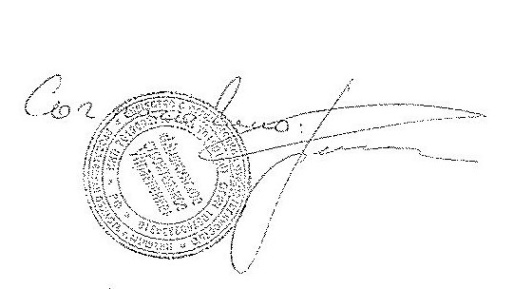 «утверждаю» :  директор гпоу яо мышкинского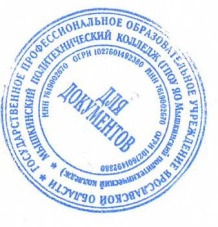  политехнического колледжа/ Т.А.Кошелева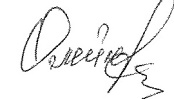 «29» августа 2020г.Приказ№_____от______2020годаРабочая программаПРОИЗВОДСТВЕННОЙ ПРАКТИКИПрофессия: 19727 Штукатур,13450 Маляр строительныйФорма обучения дневнаяНормативный срок обучения 1 год 10 месяцев.Разработчик: мастер п/о Губочкин А.М.Мышкин, 2020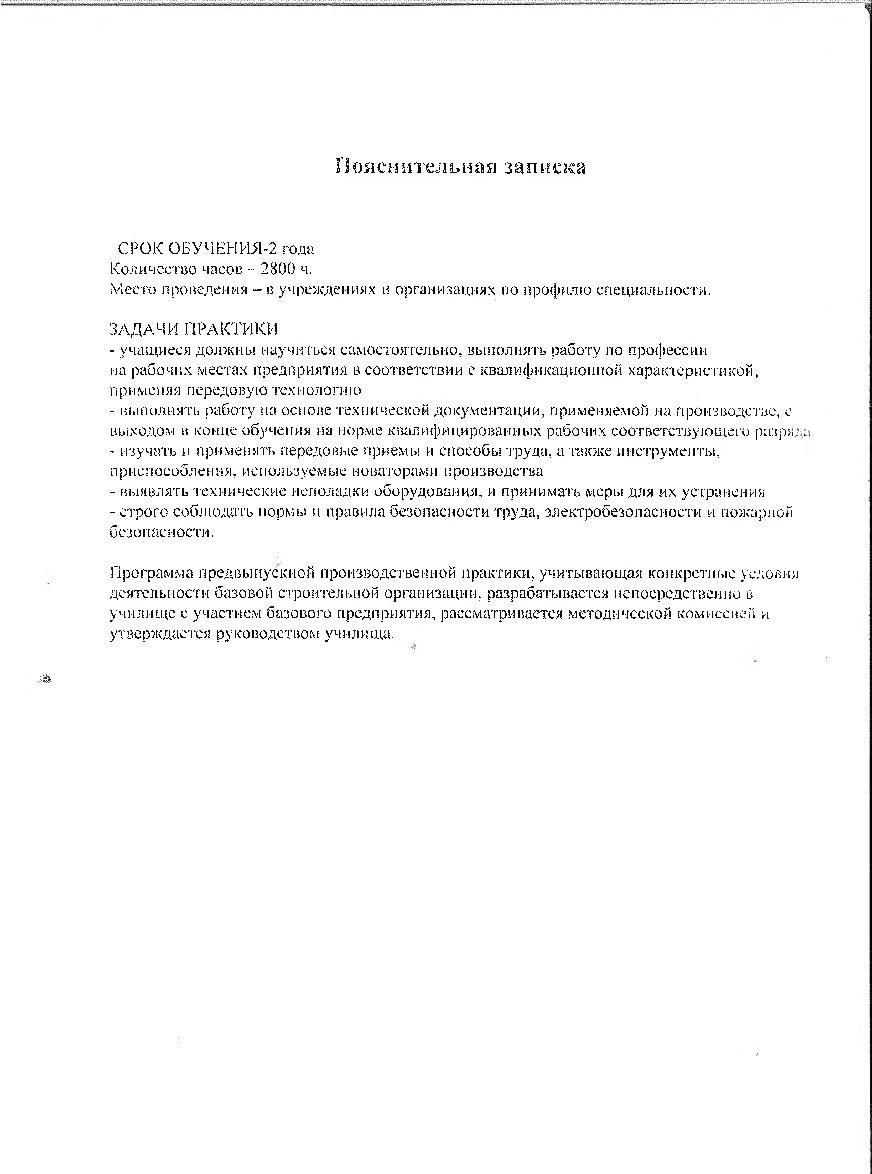 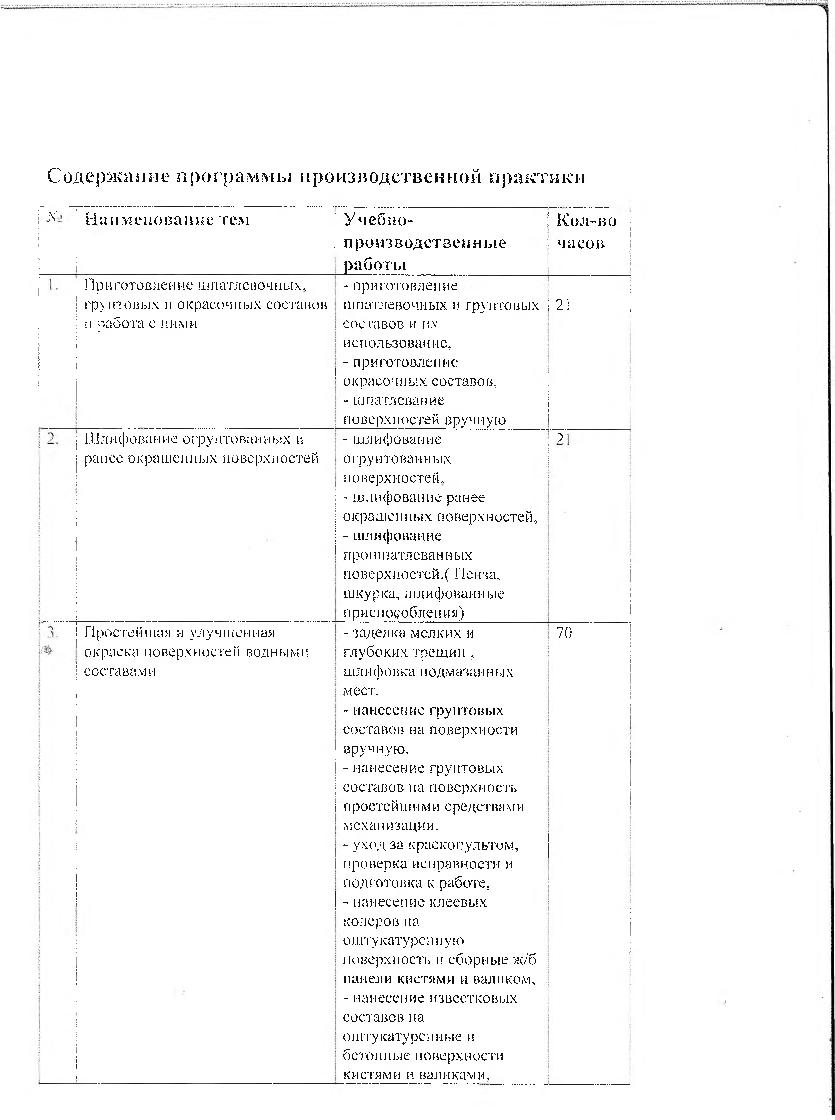 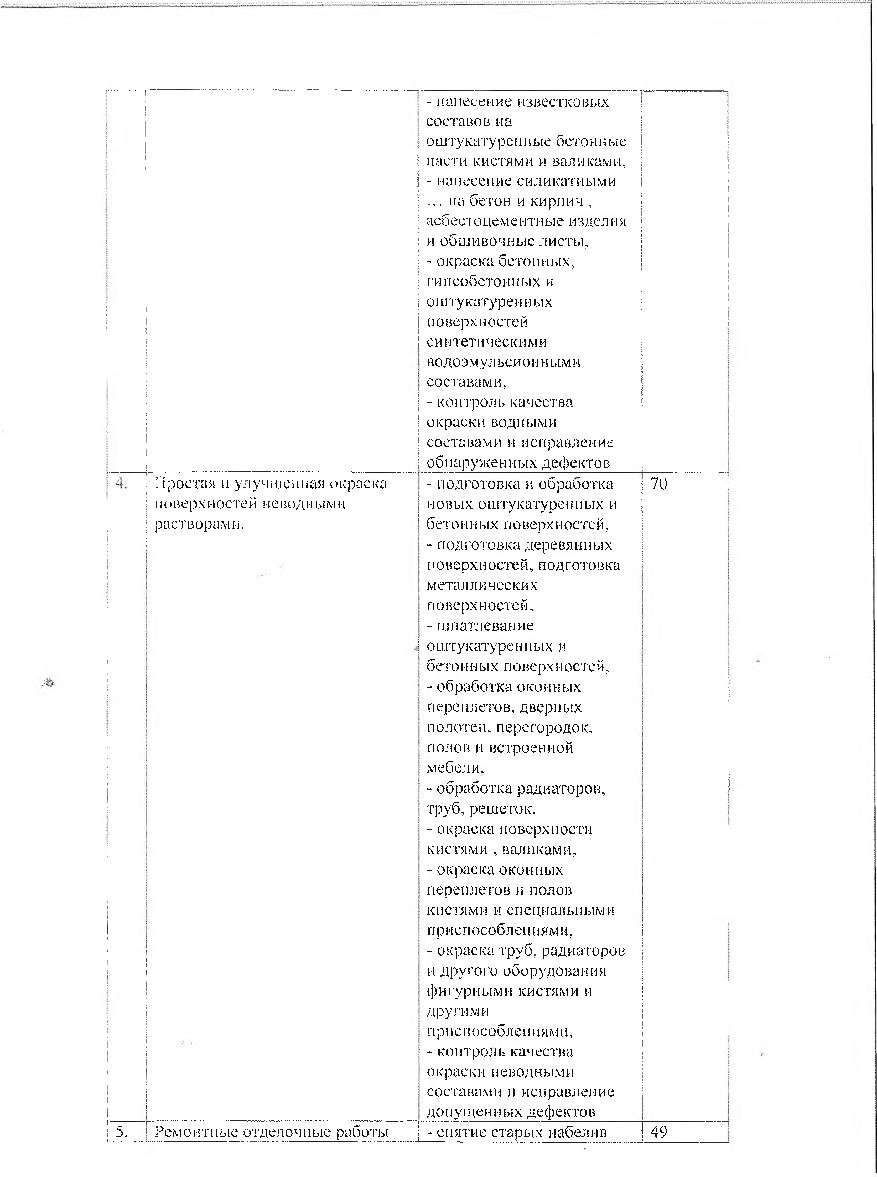 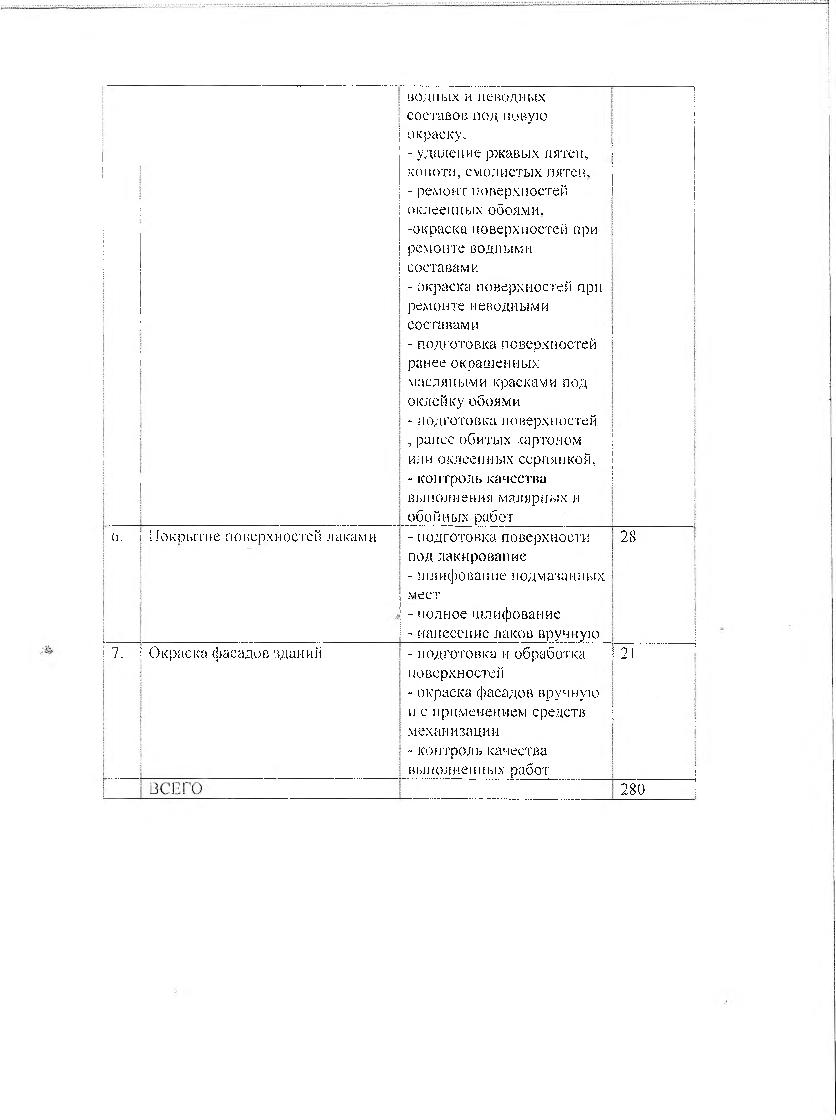 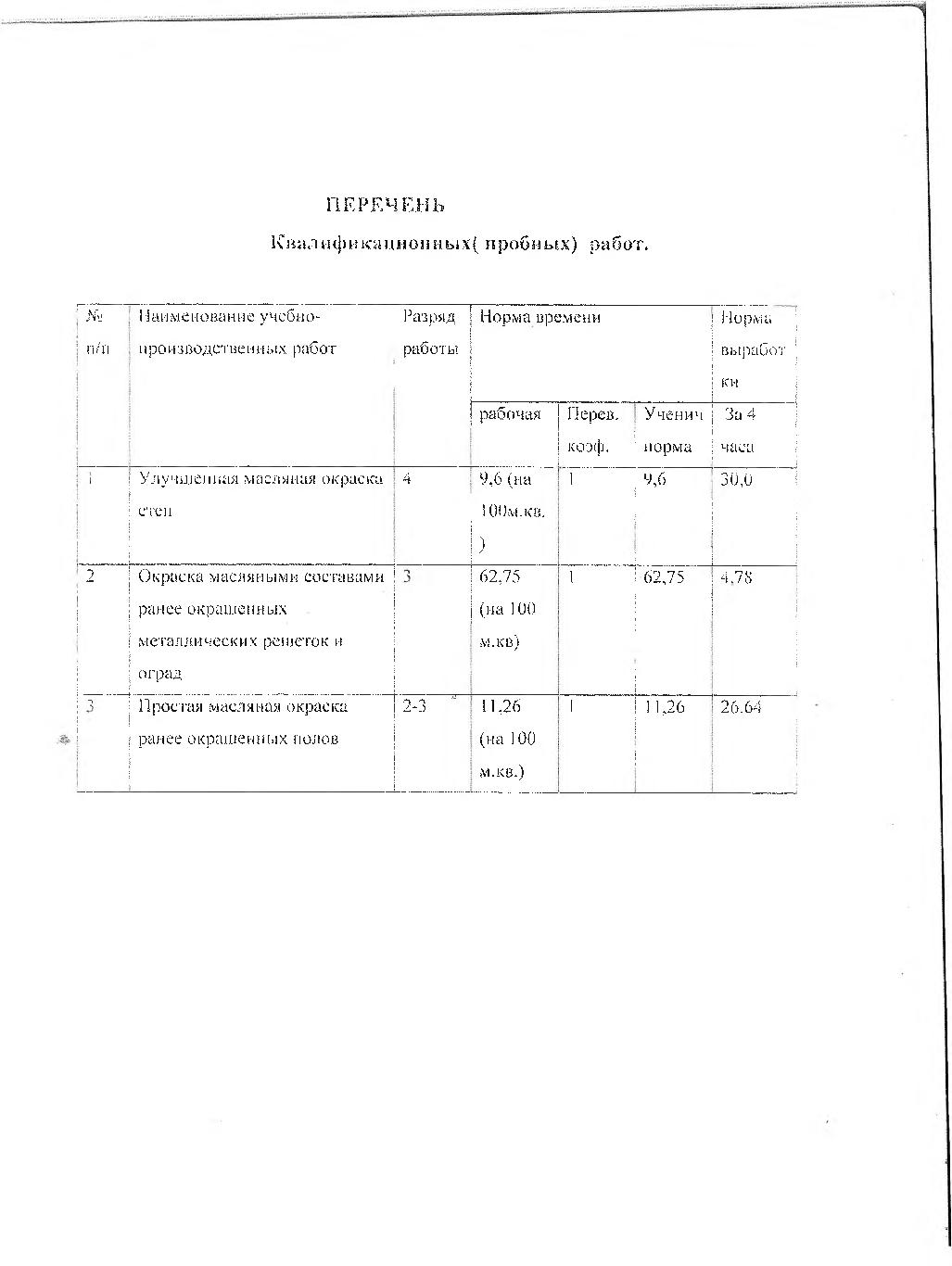 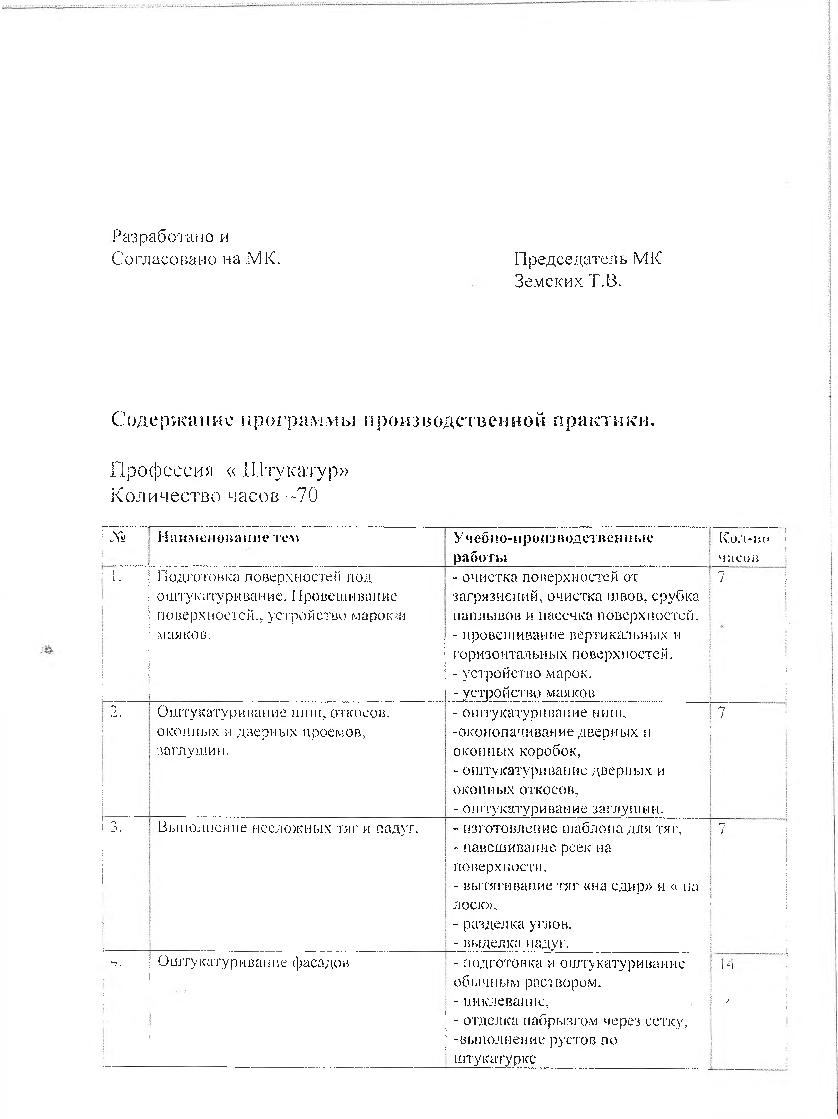 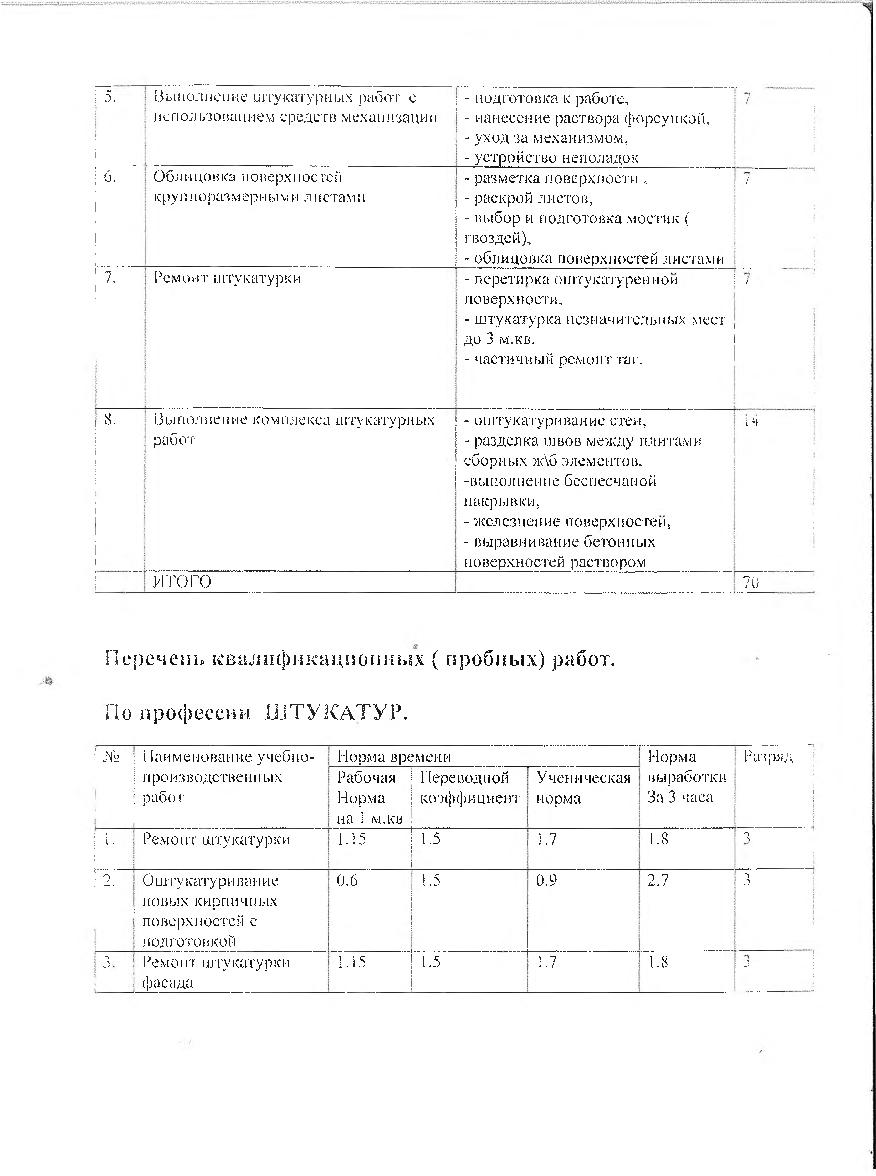 